ОТДЕЛ   ОБРАЗОВАНИЯАДМИНИСТРАЦИИ ДОБРОВСКОГО МУНИЦИПАЛЬНОГО РАЙОНАПРИКАЗ   от   28.03.2022г.                                                                                          № 52  с. ДоброеО проведении  XI  районного  фестиваля – конкурса  иностранных языков«Открытый мир»	С целью выявления,  поддержки и развития творческих способностейучащихся   в  области учебной дисциплины  «Иностранный язык», расширения  знаний  учащихся о культуре,  обычаях и традициях страны изучаемого языка,  создания возможности соотнесения ценностных норм изучаемой и родной культуры,  приобретения   учащимися  опыта для осуществления   межъязыковой   межкультурной  коммуникации, в рамках Года культурного наследия народов России                                                    ПРИКАЗЫВАЮ:Провести   XI  районный   фестиваль-конкурс  «Открытый мир»  для обучающихся  ОО  района,   в  апреле-мае 2022 года.Утвердить Положение о фестивале – конкурсе  (приложение 1).Утвердить состав оргкомитета   фестиваля-конкурса (приложение 2).Утвердить состав жюри конкурса (приложение 3).Руководителям ОО:5.1. Организовать  участие   в фестивале-конкурсе  детских творческих   коллективов.5.2. Заявки на участие и видеоматериалы  направить в оргкомитет  до 16.05.2022г. 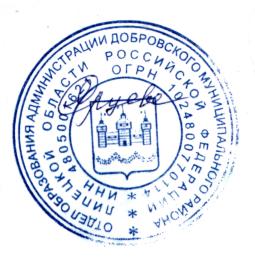         Начальник отдела                         С.М. ЯрцеваКремнева Л.Д.2-21-52                                                                         Приложение №1                                                                          к приказу  №52 от 28.03.2022г.                                                              по отделу образования  администрации                                                               Добровского муниципального района                                                       Положение об  XI  районном  фестивале-конкурсе иностранных языков   «Открытый мир»1.Общие положенияЦели  и  задачи фестиваля:- выявление, поддержка и развитие творческих способностей   учащихся в области  учебной  дисциплины «Иностранный язык»;- расширение знаний   учащихся  о культуре, обычаях и традициях страны изучаемого языка;- создание возможности соотнесения ценностных норм изучаемой и родной  культур;- приобретение   учащимися   опыта для осуществления  межъязыковой межкультурной коммуникации.2.Организаторы фестиваляОрганизаторами   фестиваля  являются отдел образования администрации Добровского муниципального района и  РМО учителей иностранных языков.3.Номинации фестиваля-конкурса:- «Вечная классика»- групповое и индивидуальное литературное выступление;- «Музыкальный талант» - групповое и индивидуальное музыкальное выступление;- «Неподражаемый артистизм» - групповое музыкально-хореографическое  выступление;- «Ожившая сказка» - групповые театральные постановки.4.Условия участия  и порядок проведенияСроки проведения:  апрель-май  2022 года.Место проведения:  ОО.Формат: дистанционный. Принимают участие команды   учащихся 2-11классов. Возрастные категории: 2-4 классы (младшая группа),  смешанные  группы;  средняя  и  старшая группы.Количество участников не ограничено.Длительность   выступления   команд  участников  ОО  не  должна превышать  10 минут  (обязательное условие!).Для  участия  в  фестивале - конкурсе  необходимо  прислать заявки и  видеоматериалы выступлений творческих коллективов   до  16  мая 2022 г.   в оргкомитет конкурса  на э/адрес: yunplotnikova@yandex.ru                                                        Заявка                   на участие в фестивале- конкурсе « Открытый мир»        обучающихся    МБОУ СОШ (ООШ) ______________________5.Критерии оценивания-владение  языковыми  навыками (произношение,  лексическая насыщенность, коммуникативные навыки, грамотность) -5 баллов; -исполнительское  мастерство  (актерские данные,  выразительность, эмоциональность) -5 баллов;-оформительское мастерство  (декорации, свет,  музыка,  костюмы) -5 баллов;Кроме  того,  жюри имеет право вносить коррективы в критерии оценивания. Помимо указанных выше критериев  оцениваются такие,  как презентабельность, содержание, режиссёрская роль, звучание, техника исполнения.6.ЖюриДля   проведения  фестиваля - конкурса  создаётся жюри,  в состав которого входят учителя  иностранных  языков  ОО района. 7.НаграждениеПобедители  и призеры фестиваля-конкурса определяются по возрастным группам и номинациям и награждаются   дипломами  отдела образования.Остальные  участники  награждаются  дипломами  участника XI  районного фестиваля- конкурса  «Открытый мир».                                                                                  Приложение №2                                                                        к приказу  №52  от  28.03.2022г.                                                             по отделу образования  администрации                                                              Добровского муниципального района   Состав  оргкомитета  фестиваля-конкурса  «Открытый мир»Кремнева Л.Д. - главный специалист-эксперт  отдела образования;Беляева Н.В. – ведущий специалист отдела образования;Плотникова Ю.Н. - учитель иностранного языка МБОУ СОШ №2 с.Каликино, руководитель РМО учителей иностранного языка;                                                                                   Приложение №3                                                                        к приказу  №52  от  28.03.2022г.                                                             по отделу образования  администрации                                                              Добровского муниципального района                  Состав жюри  фестиваля-конкурса  «Открытый мир»  Плотникова Ю.Н., учитель МБОУ СОШ№2 с.Каликино, - председатель жюри№п/пФ.И.участника  или группы  участников(полностью)Номинация, классНазвание  и автор исполняемого произведения (на рус.   и ин. яз.)Ф.И.Оучителя -наставникаФ.И.О. членов жюриМесто работыПашкова  М.Н.МБОУ СОШ с.Б.ХомутецМорозова А.П.МБОУ СОШ с.Б.ХомутецПрилепина Н.С.МБОУ СОШ№2 с.КаликиноБыкова Л.В.МБОУ СОШ№2 с.КаликиноБахаева Т.Н.МБОУ СОШ№2 им.М.И.Третьяковой с.ДоброеМишин А.С. МБОУ СОШ№2 им.М.И.Третьяковой с.ДоброеАкельева Е.Н.МБОУ СОШ№2 им.М.И.Третьяковой с.ДоброеПыжикова М.Е.МБОУ СОШ№2 им.М.И.Третьяковой с.ДоброеИльина В.В.МБОУ СОШ№1 с.ДоброеБородина В.Д.МБОУ СОШ№1 с.ДоброеПименова В.И.МБОУ СОШ№1 с.ДоброеФролова Г.В.МБОУ СОШ№1 с.ДоброеТелялькова В.С.МБОУ СОШ№1 с.ДоброеФролова Т.В.МБОУ СОШ№1 с.КаликиноБагатырева А.Д.МБОУ СОШ с. КореневщиноМилованова Д.И.МБОУ СОШ с. КрутоеГончарова О.А.МБОУ СОШ с. КрутоеЯрикова Т.М.МБОУ ООШ с.МахоновоКочетова А.П.МБОУ СОШ с.ПаниноБерезуцкая Н.В.МБОУ СОШ с.ПаниноПодволоцкая Н.М.МБОУ ООШ с.ПоройКошевец А.В.МБОУ СОШ с. ПреображеновкаКорниец Л.С.МБОУ СОШ им. Н.Ф.Пономарева с.ТрубетчиноЕрещенко Н.Н.МБОУ СОШ им. Н.Ф.Пономарева с.ТрубетчиноСаввина Л.А.МБОУ ООШ с.ЕкатериновкаЕрещенко Н.Н.МБОУ ООШ с.ЕкатериновкаРябова И.В.МБОУ ООШ с.Екатериновка